NAGYKOVÁCSI NAGYKÖZSÉG ÖNKORMÁNYZATOKTATÁSI, KULTURÁLIS, SPORT, TURISZTIKAI ÉS KÖRNYEZETVÉDELMI BIZOTTSÁGELNÖKEMEGHÍVÓ Nagykovácsi Nagyközség ÖnkormányzatánakOktatási, kulturális, sport, turisztikai és környezetvédelmi bizottság  üléséreAz ülés helye: Vállalkozói Inkubátorház   (2094 Nagykovácsi, Kossuth u. 78.)Időpontja: 2015. június 8. hétfő 17.00 óraNapirend: A Kispatak Óvoda intézményvezetői (magasabb vezető) pályázatának kiírása E – 81Előterjesztő: Kiszelné Mohos Katalin polgármesterElőadó: dr. Németh Zsanett aljegyzőNagykovácsi, 2015. június 5. Fodor Attila sk.Bizottsági elnök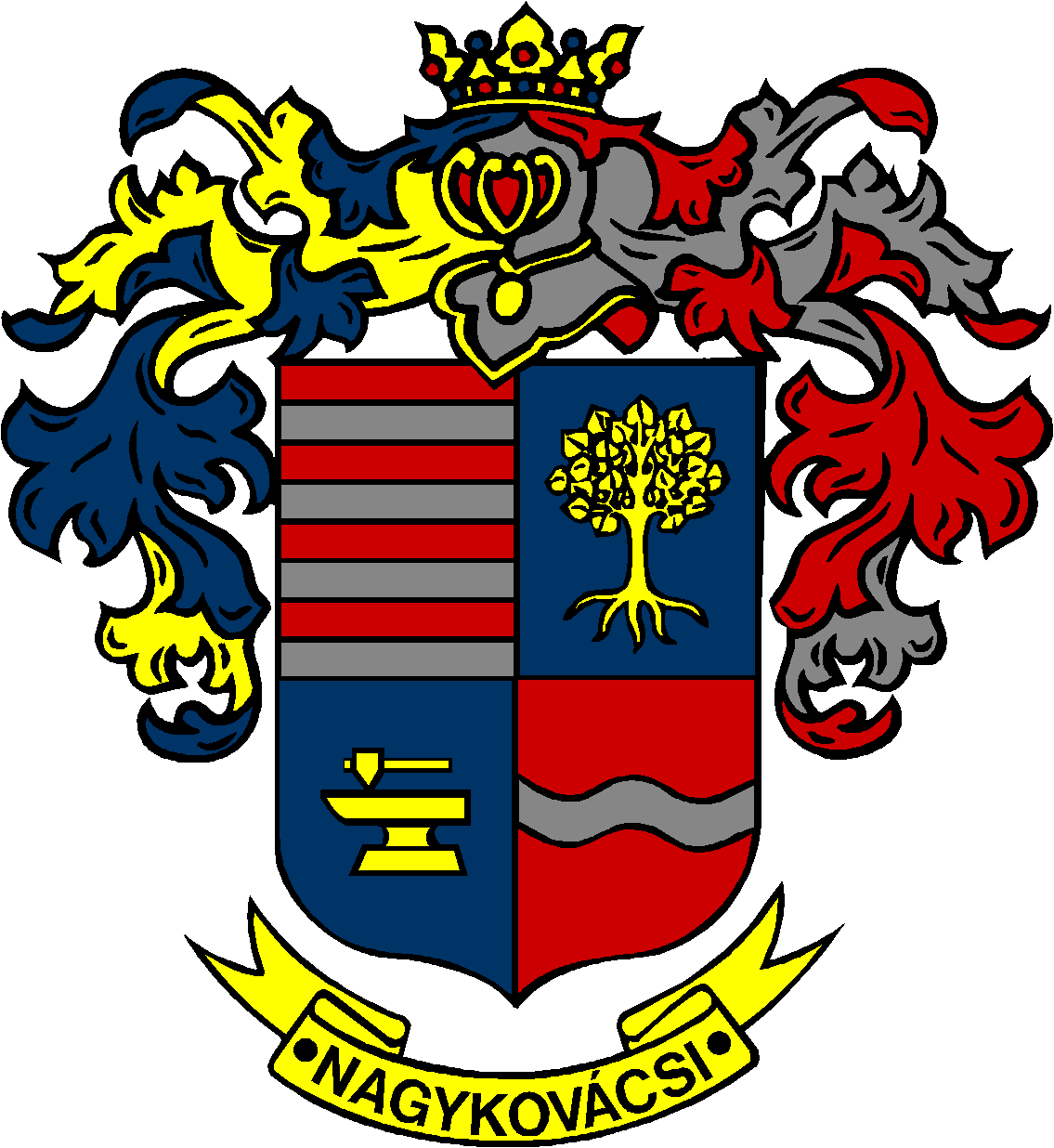 